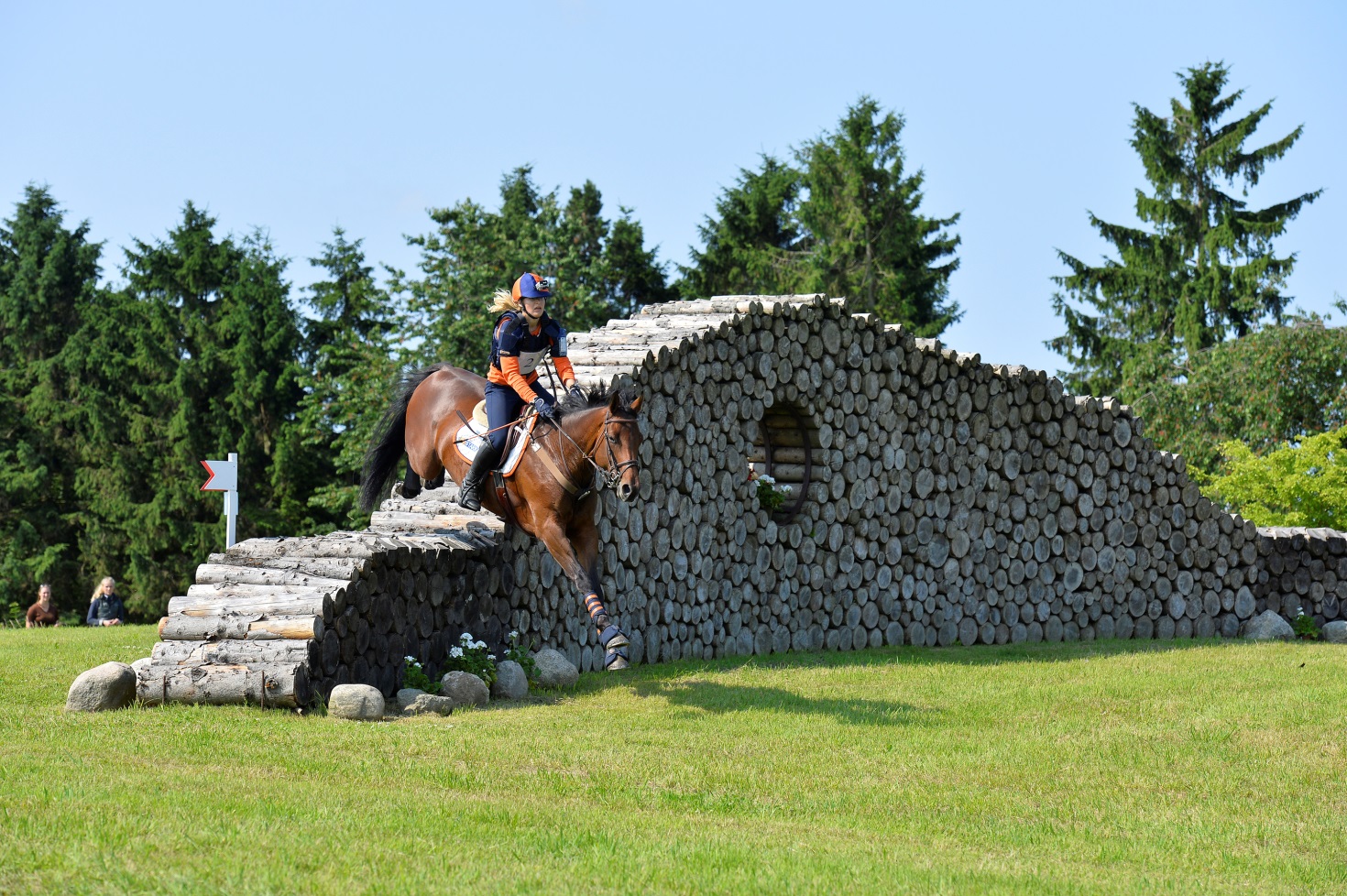 INDBYDELSE TIL INTERNATIONALT CIC*/ CIC** MILITARYSTÆVNE SAMT DANMARKSMESTERSKAB FOR JUNIORER/UNGRYTTERE OG SENIORERPÅ LUNDEGAARDEN I HØSTERKØBHØSTERKØBVEJ 27, 2970 HØRSHOLMSØNDAG DEN 5. JULI 2015 Vi vil hermed endnu en gang godt have lov til at invitere til terrænspringning i military på Lundegaarden´s marker Søndag den 5. juli 2015 fra kl. 10.00Vi vil traditionen tro også godt have lov til at invitere på en kop kaffe med tilhørende kage fra "Prinsessens Lækre Bag". Billetter hertil kan afhentes i den store stald på Friheden fra lørdag den 20. juni 2015 og frem til arrangementet.Vi håber, I har lyst til at overvære military ridning i international klasse - og glæder os til en god oplevelse og nogle spændende timer.Med Venlig HilsenLykke og Niels Martinsen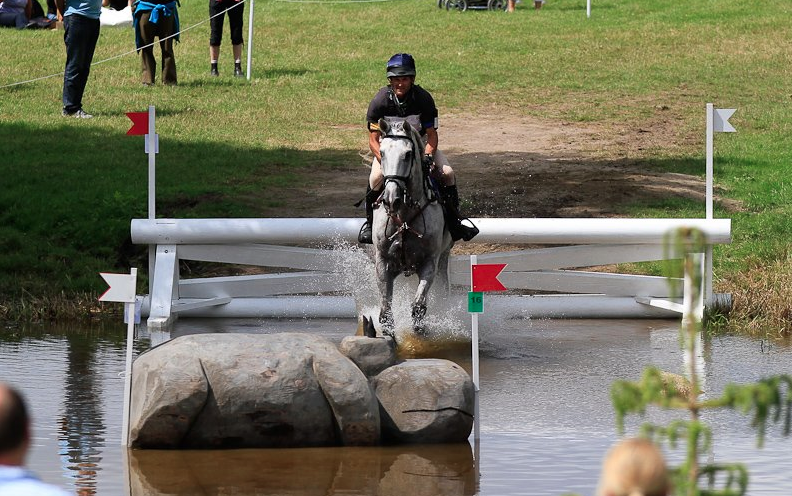 